КРИТЕРИИ и ПОКАЗАТЕЛИ  
практики взаимодействия   ПОО ЯО и предприятия (ий)-партнера (ов) в рамках  дуальной группы, образованной на основе соглашения о дуальном взаимодействии и совместно реализуемых профессиональных образовательных программах в сетевой формеза 2019 – 2020 годыгосударственное профессиональное образовательное автономное учреждение Ярославской области «Ярославский промышленно-экономический колледж им. Н.П. Пастухова»(наименование образовательной организации – далее ОО)АО «Р-Фарм»(наименование предприятия (организации)-партнера)Директор колледжа _______________  В.Ю. Лобов Приложение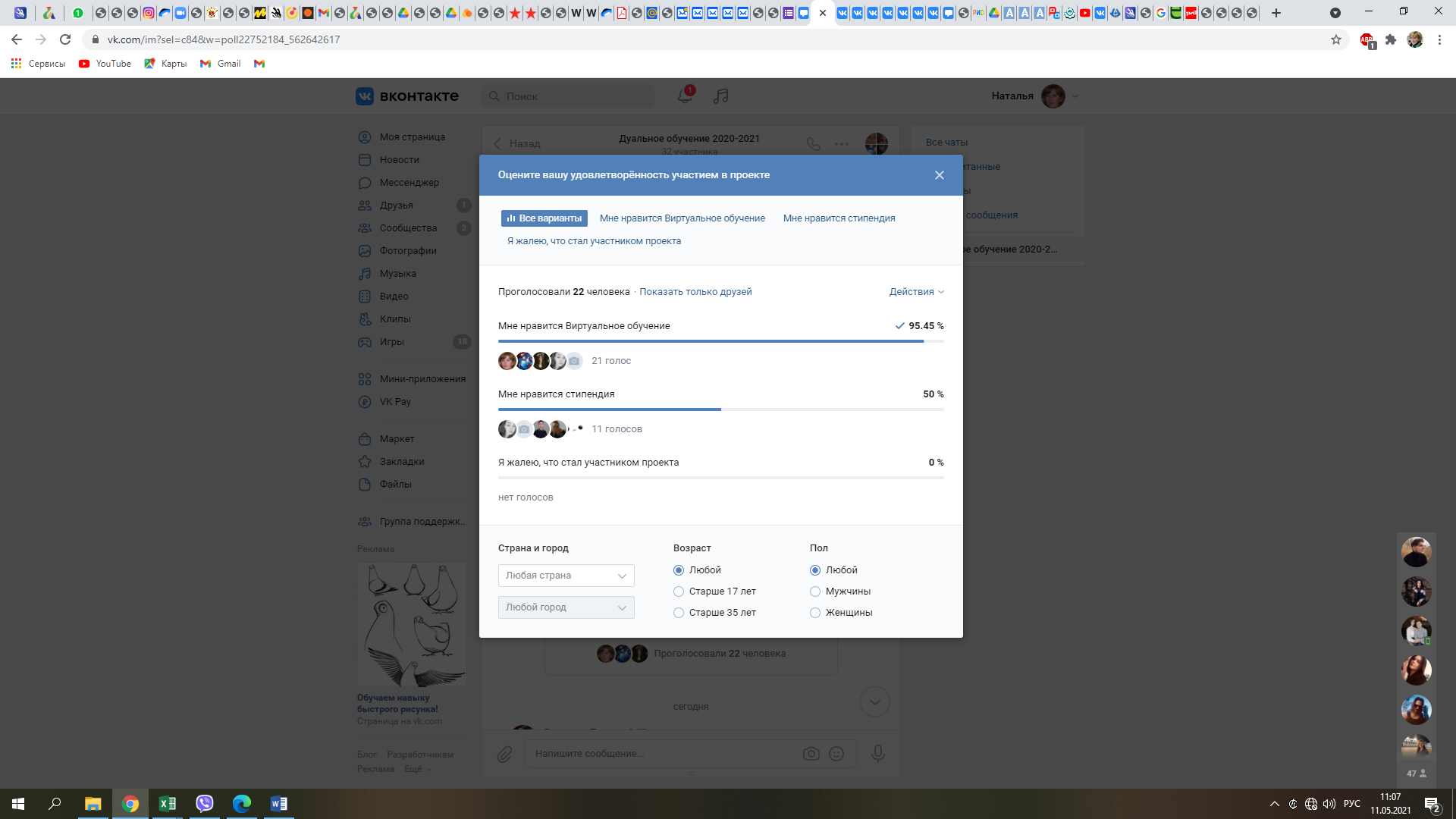 № п/п критерия № п/п показателя Наименование показателя Наименование показателя Наименование показателя Единица измерения Индикаторы (количество баллов) Способ и особенности расчета показателяСамооценка показателя ПОО (в баллах) Оценка показателя после проверки (в баллах) Оценка показателя после проверки (в баллах) Источник, в котором упоминается данный показательИсточник, в котором упоминается данный показатель1233345677Критерий 1. Значимость взаимодействияКритерий 1. Значимость взаимодействияКритерий 1. Значимость взаимодействияКритерий 1. Значимость взаимодействияКритерий 1. Значимость взаимодействияКритерий 1. Значимость взаимодействияКритерий 1. Значимость взаимодействияКритерий 1. Значимость взаимодействияКритерий 1. Значимость взаимодействияКритерий 1. Значимость взаимодействияКритерий 1. Значимость взаимодействияКритерий 1. Значимость взаимодействияКритерий 1. Значимость взаимодействия1.1Удовлетворение потребностей в кадрах предприятия-партнераУдовлетворение потребностей в кадрах предприятия-партнераУдовлетворение потребностей в кадрах предприятия-партнераДа/нетДа – 1 баллНет – 0 балловЗаявки от предприятия-партнера1СОГЛАШЕНИЕоб обучении специалистов ГПОАУ ЯО «Ярославский промышленно-экономический колледж им. Н.П. Пастухова» для АО «Р-Фарм» (60 чел.)СОГЛАШЕНИЕоб обучении специалистов ГПОАУ ЯО «Ярославский промышленно-экономический колледж им. Н.П. Пастухова» для АО «Р-Фарм» (60 чел.)1.2Наличие профессии / специальности (для ВУЗов - направлений подготовки) из списков ТОП-50, ТОП-регион, по которым организована подготовка  в рамках дуального образования Наличие профессии / специальности (для ВУЗов - направлений подготовки) из списков ТОП-50, ТОП-регион, по которым организована подготовка  в рамках дуального образования Наличие профессии / специальности (для ВУЗов - направлений подготовки) из списков ТОП-50, ТОП-регион, по которым организована подготовка  в рамках дуального образования Имеется/не имеетсяИмеется – 1 баллНе имеется – 0 балловУчитывается наличие профессии / специальности 1Технология аналитического контроля химических соединенийТехнология аналитического контроля химических соединений1.3Удовлетворенность качеством обучения обучающихся по дуальной системеУдовлетворенность качеством обучения обучающихся по дуальной системеУдовлетворенность качеством обучения обучающихся по дуальной системепроцент25-40 – 1 балл 41-50 – 2 балла51-60 – 3 балла61-70 – 4 балла>70 -5 балловОценивается путем анкетирования в онлайн-формате595,45% (Приложение)95,45% (Приложение)1.4.Продолжительность взаимодействияПродолжительность взаимодействияПродолжительность взаимодействияпериод1 год – 1 балл2 года – 2 балла3 года и более  - 3 балла3https://www.ypec.ru/innovative-activity-m/dual-ypec https://www.ypec.ru/innovative-activity-m/dual-ypec Максимальное количество баллов по критерию –  10 балловМаксимальное количество баллов по критерию –  10 балловМаксимальное количество баллов по критерию –  10 балловМаксимальное количество баллов по критерию –  10 балловМаксимальное количество баллов по критерию –  10 балловМаксимальное количество баллов по критерию –  10 балловМаксимальное количество баллов по критерию –  10 баллов10 б.10 б.10 б.10 б.10 б.10 б.Критерий 2. Организация взаимодействияКритерий 2. Организация взаимодействияКритерий 2. Организация взаимодействияКритерий 2. Организация взаимодействияКритерий 2. Организация взаимодействияКритерий 2. Организация взаимодействияКритерий 2. Организация взаимодействияКритерий 2. Организация взаимодействияКритерий 2. Организация взаимодействияКритерий 2. Организация взаимодействияКритерий 2. Организация взаимодействияКритерий 2. Организация взаимодействияКритерий 2. Организация взаимодействия2.1Наличие координационного органа  (комиссия, совет по обеспечению организационных мероприятий, мониторинга, координации и контроля реализации дуального обученияНаличие координационного органа  (комиссия, совет по обеспечению организационных мероприятий, мониторинга, координации и контроля реализации дуального обученияНаличие координационного органа  (комиссия, совет по обеспечению организационных мероприятий, мониторинга, координации и контроля реализации дуального обученияИмеется/не имеетсяИмеется – 1 баллНе имеется – 0 балловУчитывается наличие координационного органа  1Методический совет проекта (протокол №1 от 20.09.2014)Методический совет проекта (протокол №1 от 20.09.2014)2.2Наличие условий материальной поддержки в рамках соглашения обучающихся по дуальной системе: транспорт, стипендия …Наличие условий материальной поддержки в рамках соглашения обучающихся по дуальной системе: транспорт, стипендия …Наличие условий материальной поддержки в рамках соглашения обучающихся по дуальной системе: транспорт, стипендия …Ед.1 – 1 балл2 – 2 балла3 – 3 балла4 и более  – 4 баллаУчитывается количество условий материальной поддержки, а не их количество4Стипендия участникам проекта, развозка до места прохождения практики, компенсация питания студентам во время практической подготовки и стажировки компенсация оплаты съемного жильяоплата обучения по дополнительной профессиональной программе «Основы вакцинного производства»Стипендия участникам проекта, развозка до места прохождения практики, компенсация питания студентам во время практической подготовки и стажировки компенсация оплаты съемного жильяоплата обучения по дополнительной профессиональной программе «Основы вакцинного производства»2.3Наличие работников предприятий-участников дуальной группы, привлеченных к разработке и реализации основных профессиональных образовательных программ по заявленному профилю в рамках дуального обученияНаличие работников предприятий-участников дуальной группы, привлеченных к разработке и реализации основных профессиональных образовательных программ по заявленному профилю в рамках дуального обученияНаличие работников предприятий-участников дуальной группы, привлеченных к разработке и реализации основных профессиональных образовательных программ по заявленному профилю в рамках дуального обученияИмеется/не имеетсяИмеется – 1 баллНе имеется – 0 балловУчитывается наличие работников предприятий-участников дуальной группы, привлеченных в отчетный период к разработке и реализации основных профессиональных образовательных программ по заявленному профилю в рамках дуального обучения, а не их количество1Репкина Е.И., Блюмина М.В.Протокол методического совета №1 от 28.08.2019Репкина Е.И., Блюмина М.В.Протокол методического совета №1 от 28.08.20192.4Количество профориентационных мероприятий, проведенных совместно ОО и предприятием-партнером за отчетный периодКоличество профориентационных мероприятий, проведенных совместно ОО и предприятием-партнером за отчетный периодКоличество профориентационных мероприятий, проведенных совместно ОО и предприятием-партнером за отчетный периодЕд.1 – 1 балл2 – 2 балла3 – 3 балла4 и более  – 4 баллаУчитывается количество профориентационных мероприятий, проведенных совместно ОО и предприятием-партнером за отчетный период4Встреча представителей предприятия со студентами 3 курса спец. Технология аналитического контроля химических соединений- 21 чел.Всероссийский образовательный форум «Будущие интеллектуальные лидеры России». Территория здоровья – 22 чел.Проект «Фармстарт» - 28 челОткрытые образовательные лекции от партнеров «Принципы GMP»- 45 чел.Встреча представителей предприятия со студентами 3 курса спец. Технология аналитического контроля химических соединений- 21 чел.Всероссийский образовательный форум «Будущие интеллектуальные лидеры России». Территория здоровья – 22 чел.Проект «Фармстарт» - 28 челОткрытые образовательные лекции от партнеров «Принципы GMP»- 45 чел.2.5Наличие учебных структурных подразделений (полигонов, производственных участков, центров), созданных или модернизированных на базе партнеров-работодателей для реализации программы в отчетном годуНаличие учебных структурных подразделений (полигонов, производственных участков, центров), созданных или модернизированных на базе партнеров-работодателей для реализации программы в отчетном годуНаличие учебных структурных подразделений (полигонов, производственных участков, центров), созданных или модернизированных на базе партнеров-работодателей для реализации программы в отчетном годуНаличиеИмеется – 2 баллаНе имеется – 0 балловУчитывается наличие, а не количество учебных структурных подразделений (полигонов, производственных участков, центров), созданных или модернизированных на базе партнеров-работодателей для реализации программы в отчетном году2Учебный центр «Виртуальное обучение вакцинному производству» на базе Ярославского завода готовых лекарственных форм и ФармославляУчебный центр «Виртуальное обучение вакцинному производству» на базе Ярославского завода готовых лекарственных форм и Фармославля2.6Наличие учебных структурных подразделений (полигонов, производственных участков, центров) на базе образовательной организации, аккредитованных работодателем, в отчетном годуНаличие учебных структурных подразделений (полигонов, производственных участков, центров) на базе образовательной организации, аккредитованных работодателем, в отчетном годуНаличие учебных структурных подразделений (полигонов, производственных участков, центров) на базе образовательной организации, аккредитованных работодателем, в отчетном годуНаличиеИмеется – 2 баллаНе имеется – 0 балловУчитывается наличие, а не количество учебных структурных подразделений (полигонов, производственных участков, центров) на базе ОО, аккредитованных работодателем, в отчетном году2Учебный центр «Виртуальное обучение вакцинному производству» (Менделеева 4, 2 учебных класса на 9 рабочих мест)Учебный центр «Виртуальное обучение вакцинному производству» (Менделеева 4, 2 учебных класса на 9 рабочих мест)Максимальное количество баллов по критерию – 14 балловМаксимальное количество баллов по критерию – 14 балловМаксимальное количество баллов по критерию – 14 балловМаксимальное количество баллов по критерию – 14 балловМаксимальное количество баллов по критерию – 14 балловМаксимальное количество баллов по критерию – 14 балловМаксимальное количество баллов по критерию – 14 баллов14б.14б.14б.14б.14б.14б.Критерий 3. Масштабность взаимодействияКритерий 3. Масштабность взаимодействияКритерий 3. Масштабность взаимодействияКритерий 3. Масштабность взаимодействияКритерий 3. Масштабность взаимодействияКритерий 3. Масштабность взаимодействияКритерий 3. Масштабность взаимодействияКритерий 3. Масштабность взаимодействияКритерий 3. Масштабность взаимодействияКритерий 3. Масштабность взаимодействияКритерий 3. Масштабность взаимодействияКритерий 3. Масштабность взаимодействияКритерий 3. Масштабность взаимодействия33.1Количество профессий/специальностей (для ВУЗов - направлений подготовки и специальностей), в которых обучение ведется по дуальной системе Количество профессий/специальностей (для ВУЗов - направлений подготовки и специальностей), в которых обучение ведется по дуальной системе Количество профессий/специальностей (для ВУЗов - направлений подготовки и специальностей), в которых обучение ведется по дуальной системе Количество профессий/специальностей1 – 1 балл2 – 2 балла3 – 3 балла4 и более  – 4 баллаУчитывается количество профессий/специальностей (для ВУЗов - направлений подготовки и специальностей), в которых обучение ведется по дуальной системе во всех формах обучения418.02.12 Технология аналитического контроля химических соединений19.01.02 Лаборант-аналитик19.02.01 Биохимическое производство09.02.01 Компьютерные системы и комплексы15.02.01 Монтаж и техническая эксплуатация промышленного оборудования15.02.07 Автоматизация технологических процессов и производствНаличие утвержденных программ подготовкиДополнительная профессиональная программа повышения квалификации «Основы вакцинного производства»«Основы химического синтеза»18.02.12 Технология аналитического контроля химических соединений19.01.02 Лаборант-аналитик19.02.01 Биохимическое производство09.02.01 Компьютерные системы и комплексы15.02.01 Монтаж и техническая эксплуатация промышленного оборудования15.02.07 Автоматизация технологических процессов и производствНаличие утвержденных программ подготовкиДополнительная профессиональная программа повышения квалификации «Основы вакцинного производства»«Основы химического синтеза»33.2Доля обучающихся по дуальной системе от общей численности обучающихся по данной(ым) специальности(ям)/профессии (ям)/направлениям подготовки в ОО в рамках соглашенияДоля обучающихся по дуальной системе от общей численности обучающихся по данной(ым) специальности(ям)/профессии (ям)/направлениям подготовки в ОО в рамках соглашенияДоля обучающихся по дуальной системе от общей численности обучающихся по данной(ым) специальности(ям)/профессии (ям)/направлениям подготовки в ОО в рамках соглашенияпроцент11-20 – 1 балл 21-30 – 2 балла31-40 – 3 балла41-50 – 4 балла>50 – 5 балловУчитываются обучающиеся по дуальной форме обучения  по данной(ым) специальности(ям)/профессии (ям) /направлению (ям) подготовки в ОО в рамках соглашения (О) по  всем формам обучения на конец отчетного года и обучающиеся всех форм обучения по данной(ым) специальности(ям)/профессии (ям) )/направлениям подготовки в ОО на конец отчетного годаФормула расчета:Од/О*100% 2б26/100 = 26,0%26/100 = 26,0%33.2Количество педагогических работников ОО  (преподавателей/мастеров п/о), прошедших стажировку на предприятии за отчетный периодКоличество педагогических работников ОО  (преподавателей/мастеров п/о), прошедших стажировку на предприятии за отчетный периодКоличество педагогических работников ОО  (преподавателей/мастеров п/о), прошедших стажировку на предприятии за отчетный периодКол-во чел.1 – 1 балл2 – 2 балла3 и более – 3 баллаУчитывается количество педагогических работников ОО (преподавателей/мастеров п/о), прошедших стажировку на предприятии за отчетный период3 б.Кожевникова О.Н.,  Коновалова Н.В., Савина Е.Н., Любимова Н.С.Кожевникова О.Н.,  Коновалова Н.В., Савина Е.Н., Любимова Н.С.33.3Количество наставников для обучающихся на производстве по заявленному профилю в рамках дуального обученияКоличество наставников для обучающихся на производстве по заявленному профилю в рамках дуального обученияКоличество наставников для обучающихся на производстве по заявленному профилю в рамках дуального обученияКол-во чел.1 – 1 балл2 – 2 балла3 и более – 3 баллаУчитывается количество наставников для обучающихся на производстве по заявленному профилю в рамках дуального обучения за отчетный период36 чел. из них 3 чел. – АО «Фармославль»,3 чел. – ЯЗГЛФБлюмина Мария ВладимировнаРожков Сергей СергеевичЛукьянченко Александра АндреевнаПучкова Ольга АлександровнаКороль Илья ИльичШевчук Антон Сергеевич 6 чел. из них 3 чел. – АО «Фармославль»,3 чел. – ЯЗГЛФБлюмина Мария ВладимировнаРожков Сергей СергеевичЛукьянченко Александра АндреевнаПучкова Ольга АлександровнаКороль Илья ИльичШевчук Антон Сергеевич Максимальное количество баллов по критерию – 15 балловМаксимальное количество баллов по критерию – 15 балловМаксимальное количество баллов по критерию – 15 балловМаксимальное количество баллов по критерию – 15 балловМаксимальное количество баллов по критерию – 15 балловМаксимальное количество баллов по критерию – 15 балловМаксимальное количество баллов по критерию – 15 баллов12 б12 б12 б12 б12 б12 бКритерий 4. Результативность взаимодействияКритерий 4. Результативность взаимодействияКритерий 4. Результативность взаимодействияКритерий 4. Результативность взаимодействияКритерий 4. Результативность взаимодействияКритерий 4. Результативность взаимодействияКритерий 4. Результативность взаимодействияКритерий 4. Результативность взаимодействияКритерий 4. Результативность взаимодействия44.1Доля обучающихся, выполнивших образовательную программу за отчетный периодДоля обучающихся, выполнивших образовательную программу за отчетный периодДоля обучающихся, выполнивших образовательную программу за отчетный периодпроцент70…79 – 1 балл80…99 – 2 балла100 % - 3 баллаУчитываются обучающиеся по дуальной форме обучения  по данной(ым) специальности(ям)/профессии (ям) )/направлению подготовки(ям) в ОО в рамках соглашения (Ов), выполнившие (не имеющие задолженностей) образовательную программу в объеме, предусмотренном программой, на конец отчетного года и обучающиеся по дуальной форме обучения  по данной(ым) специальности(ям)/профессии (ям) )/направлению (ям) подготовки в ОО в рамках соглашения (Ов) на начало отчетного годаФормула расчета:Ов/О*100% 3б.26 чел  (100%) – все участники проекта не имеют академических задолженностей26 чел  (100%) – все участники проекта не имеют академических задолженностей44.2Доля  выпускников, получивших компетенцию/ квалификацию, заявленную предприятием, от числа выпускников, обучающихся по дуальным программамДоля  выпускников, получивших компетенцию/ квалификацию, заявленную предприятием, от числа выпускников, обучающихся по дуальным программамДоля  выпускников, получивших компетенцию/ квалификацию, заявленную предприятием, от числа выпускников, обучающихся по дуальным программампроцент25-40 – 1 балл 41-50 – 2 балла51-60 – 3 балла61-70 – 4 балла>70 -5 балловУчитываются выпускники, обучившиеся по дуальной форме обучения  по данной(ым) специальности(ям)/профессии (ям) )/направлению(ям) подготовки в ОО в рамках соглашения, получившие квалификацию, заявленную предприятием (Вдкв) на конец отчетного года и выпускники по дуальной форме обучения  по данной(ым) специальности(ям)/профессии (ям) )/направлению (ям) подготовки в ОО в рамках соглашения (Вд) на конец отчетного годаФормула расчета:Вдкв/Вд*100% 5 б12 чел. (100% выпуска 2020 г.) - Удостоверение о повышении квалификации по дополнительной профессиональной программе повышения квалификации «Основы химического синтеза»12 чел. (100% выпуска 2020 г.) - Удостоверение о повышении квалификации по дополнительной профессиональной программе повышения квалификации «Основы химического синтеза»44.3Доля выпускников контингента ОО, обученных по программам дуальной подготовки и трудоустроенных по профилю из числа возможных на конец отчетного года, от общего количества выпускников, прошедших обучение по дуальной системе в рамках соглашенияДоля выпускников контингента ОО, обученных по программам дуальной подготовки и трудоустроенных по профилю из числа возможных на конец отчетного года, от общего количества выпускников, прошедших обучение по дуальной системе в рамках соглашенияДоля выпускников контингента ОО, обученных по программам дуальной подготовки и трудоустроенных по профилю из числа возможных на конец отчетного года, от общего количества выпускников, прошедших обучение по дуальной системе в рамках соглашенияпроцент25-40 – 1 балл 41-50 – 2 балла51-60 – 3 балла61-70 – 4 балла>70 -5 балловУчитываются выпускники контингента ОО, обученные по программам дуальной подготовки, получившие диплом о среднем профессиональном или высшем образовании в отчетом году (Во) и из них трудоустроившиеся по профилю (Вт) на конец отчетного периода (в Во и Вт не включаются призванные в ряды Вооруженных сил Российской Федерации и находящиеся в отпуске по уходу за ребенком). Формула расчета:Вт/Во*100%5 б.9 чел. / 9 чел. *100 = 100%(3 чел. в армии)9 чел. / 9 чел. *100 = 100%(3 чел. в армии)44.4Доля выпускников контингента ОО, обученных по программам дуальной подготовки и трудоустроенных на данное предприятие на конец отчетного года, от общего количества выпускников, прошедших обучение по дуальной системеДоля выпускников контингента ОО, обученных по программам дуальной подготовки и трудоустроенных на данное предприятие на конец отчетного года, от общего количества выпускников, прошедших обучение по дуальной системеДоля выпускников контингента ОО, обученных по программам дуальной подготовки и трудоустроенных на данное предприятие на конец отчетного года, от общего количества выпускников, прошедших обучение по дуальной системепроцент11-20 – 1 балл 21-30 – 2 балла31-40 – 3 балла41-50 – 4 балла>50 -5 балловУчитываются выпускники контингента ОО, обученных по программам дуальной подготовки, получившие диплом о среднем профессиональном или высшем образовании в отчетом году (Во) и из них трудоустроившиеся на данное предприятие (Втпр) на конец отчетного периода (в Во и Втпр не включаются призванные в ряды Вооруженных сил Российской Федерации и находящиеся в отпуске по уходу за ребенком). Формула расчета:Втпр/Во*100%5б9/12 =75%9/12 =75%44.5Наличие победителей и призеров (лауреатов) из контингента ПОО, обученных по программам дуальной подготовки: в олимпиадах, конкурсах профессионального мастерства, турнирах, выставках, соревнованиях, в том числе WSR, поддержанных организацией-партнеромНаличие победителей и призеров (лауреатов) из контингента ПОО, обученных по программам дуальной подготовки: в олимпиадах, конкурсах профессионального мастерства, турнирах, выставках, соревнованиях, в том числе WSR, поддержанных организацией-партнеромНаличие победителей и призеров (лауреатов) из контингента ПОО, обученных по программам дуальной подготовки: в олимпиадах, конкурсах профессионального мастерства, турнирах, выставках, соревнованиях, в том числе WSR, поддержанных организацией-партнеромчеловек (команда)Уровень мероприятия:- муниципальный или региональный – 2 балла- федеральный – 3 балла- международный – 4 баллаПри подсчете баллов учитывается не количество победителей, призеров (лауреатов), а их наличие на каждом из указанных уровней В зачёт принимаются победители и призеры регионального этапа движения WorldSkils, набравшие 500 и более баллов по итогам конкурса2 бВахрушев Егор Андреевич (гр. 19ТА, 18.02.12 Технология аналитического контроля химических соединений), победитель Регионального чемпионата «Молодые профессионалы» (WorldSkills Russia) Ярославской области по компетенции «Лабораторный химический анализ»Смирнов Никита Сергеевич (18АТП 15.02.07 Автоматизация технологических процессов и производств) победитель Регионального чемпионата «Молодые профессионалы» (WorldSkills Russia) Ярославской области по компетенции «Проектирование нейроинтерфейсов»Балынский Никита Юрьевич – 2 место Регионального чемпионата «Молодые профессионалы» (WorldSkills Russia) Ярославской области по компетенции «Аппаратчик химических технологий»Вахрушев Егор Андреевич (гр. 19ТА, 18.02.12 Технология аналитического контроля химических соединений), победитель Регионального чемпионата «Молодые профессионалы» (WorldSkills Russia) Ярославской области по компетенции «Лабораторный химический анализ»Смирнов Никита Сергеевич (18АТП 15.02.07 Автоматизация технологических процессов и производств) победитель Регионального чемпионата «Молодые профессионалы» (WorldSkills Russia) Ярославской области по компетенции «Проектирование нейроинтерфейсов»Балынский Никита Юрьевич – 2 место Регионального чемпионата «Молодые профессионалы» (WorldSkills Russia) Ярославской области по компетенции «Аппаратчик химических технологий»44.6Количество участников федеральных и международных конкурсов профессионального мастерства, турниров, выставок, соревнований, в том числе WSR, из контингента ОО, обученных по программам дуальной подготовки олимпиад, поддержанных организацией-партнером  Количество участников федеральных и международных конкурсов профессионального мастерства, турниров, выставок, соревнований, в том числе WSR, из контингента ОО, обученных по программам дуальной подготовки олимпиад, поддержанных организацией-партнером  Количество участников федеральных и международных конкурсов профессионального мастерства, турниров, выставок, соревнований, в том числе WSR, из контингента ОО, обученных по программам дуальной подготовки олимпиад, поддержанных организацией-партнером  Количество участниковфедеральный и международный уровень1 человек –2 балла2 и более человек – 4 балла 4б.Вахрушев Егор Андреевич (гр. 19ТА, 18.02.12 Технология аналитического контроля химических соединений), Участник Отборочных соревнований на право участия в Финале IX Национального чемпионата «Молодые профессионалы» (апрель, Ярославль)Смирнов Никита Сергеевич (18АТП 15.02.07 Автоматизация технологических процессов и производств) Участник Отборочных соревнований на право участия в Финале IX Национального чемпионата «Молодые профессионалы» (май, Москва)Вахрушев Егор Андреевич (гр. 19ТА, 18.02.12 Технология аналитического контроля химических соединений), Участник Отборочных соревнований на право участия в Финале IX Национального чемпионата «Молодые профессионалы» (апрель, Ярославль)Смирнов Никита Сергеевич (18АТП 15.02.07 Автоматизация технологических процессов и производств) Участник Отборочных соревнований на право участия в Финале IX Национального чемпионата «Молодые профессионалы» (май, Москва)4.7Количество участников региональных и муниципальных конкурсов профессионального мастерства, турниров, выставок, соревнований, в том числе WSR, из контингента ОО, обученных по программам дуальной подготовки олимпиад, поддержанных организацией-партнером  Количество участников региональных и муниципальных конкурсов профессионального мастерства, турниров, выставок, соревнований, в том числе WSR, из контингента ОО, обученных по программам дуальной подготовки олимпиад, поддержанных организацией-партнером  Количество участников региональных и муниципальных конкурсов профессионального мастерства, турниров, выставок, соревнований, в том числе WSR, из контингента ОО, обученных по программам дуальной подготовки олимпиад, поддержанных организацией-партнером  Количество участниковмуниципальный или  региональный – 1-4 чел. – 1 балл,5 и более человек – 2 балла 2бРегиональные чемпионаты «Молодые профессионалы» (WorldSkills Russia)5 чел.Лабораторный химический анализ2019 г. - Москвитин Марк 2019 г. - Шмелева Полина 2021 г. -  Вахрушев Егор (1 место)Проектирование нейроинтерфейсовСмирнов Никита – 1 местоАппаратчик химических технологийБалынский Никита – 2 местоРегиональные чемпионаты «Молодые профессионалы» (WorldSkills Russia)5 чел.Лабораторный химический анализ2019 г. - Москвитин Марк 2019 г. - Шмелева Полина 2021 г. -  Вахрушев Егор (1 место)Проектирование нейроинтерфейсовСмирнов Никита – 1 местоАппаратчик химических технологийБалынский Никита – 2 местоМаксимальное количество баллов по критерию – 28 балловМаксимальное количество баллов по критерию – 28 балловМаксимальное количество баллов по критерию – 28 балловМаксимальное количество баллов по критерию – 28 балловМаксимальное количество баллов по критерию – 28 балловМаксимальное количество баллов по критерию – 28 балловМаксимальное количество баллов по критерию – 28 баллов26 б.26 б.26 б.26 б.26 б.26 б.Критерий 5. Информационная открытость  взаимодействияКритерий 5. Информационная открытость  взаимодействияКритерий 5. Информационная открытость  взаимодействияКритерий 5. Информационная открытость  взаимодействияКритерий 5. Информационная открытость  взаимодействияКритерий 5. Информационная открытость  взаимодействия5.1.5.1.Наличие станицы о дуальном обучении на сайте ПООНаличие станицы о дуальном обучении на сайте ПООда/нетДа – 1 баллНет -0 баллов1 б.https://www.ypec.ru/innovative-activity-m/dual-ypechttps://www.ypec.ru/innovative-activity-m/dual-ypec5.2.5.2.Количество семинаров, круглых столов, мастер-классов, совместно проведенных участниками дуальной группы,  за отчетный периодКоличество семинаров, круглых столов, мастер-классов, совместно проведенных участниками дуальной группы,  за отчетный периодЕд.1 – 1 балл2 – 2 балла3 – 3 балла4 и более  – 4 баллаУчитывается количество семинаров, круглых столов, мастер-классов, проведенных участниками дуальной группы,  за отчетный период4б.Инновационный образовательный проекта «Фармстарт» (февраль 2020)Обучающие семинары «Основы производства вакцин» (апрель 2020)Методический семинар в Москве «Виртуальное обучение вакцинному производству» (декабрь 2020)Возможные пути взаимодействия с МГОК (июль 2020)Инновационный образовательный проекта «Фармстарт» (февраль 2020)Обучающие семинары «Основы производства вакцин» (апрель 2020)Методический семинар в Москве «Виртуальное обучение вакцинному производству» (декабрь 2020)Возможные пути взаимодействия с МГОК (июль 2020)5.3.5.3.Распространение опыта взаимодействия в рамках дуальной подготовки:публикации (статьи, репортажи) в СМИ о результатах совместной работыРаспространение опыта взаимодействия в рамках дуальной подготовки:публикации (статьи, репортажи) в СМИ о результатах совместной работыКоличество публикаций1 балл за публикацию (статью, репортаж), но не более 4Учитываются публикации, вышедшие отдельными книгами, брошюрами, журнальными статьями и отражающими опыт и результаты взаимодействия в рамках дуальной подготовки в СМИ:публикации (статьи, репортажи) 0Публикации отсутствовали в отчетном периодеПубликации отсутствовали в отчетном периодеМаксимальное количество баллов по критерию – 9 балловМаксимальное количество баллов по критерию – 9 балловМаксимальное количество баллов по критерию – 9 балловМаксимальное количество баллов по критерию – 9 балловМаксимальное количество баллов по критерию – 9 балловМаксимальное количество баллов по критерию – 9 балловМаксимальное количество баллов по критерию – 9 баллов5 б.5 б.5 б.5 б.5 б.5 б.Критерий 6. Перспективы взаимодействияКритерий 6. Перспективы взаимодействияКритерий 6. Перспективы взаимодействияКритерий 6. Перспективы взаимодействияКритерий 6. Перспективы взаимодействияКритерий 6. Перспективы взаимодействияКритерий 6. Перспективы взаимодействияКритерий 6. Перспективы взаимодействияКритерий 6. Перспективы взаимодействия6.1.6.1.Наличие перспективного плана взаимодействия на срок 3 и более годаНаличие перспективного плана взаимодействия на срок 3 и более годаДа/нетДа – 1 баллнет- 0 балловПерспективный план взаимодействия, совместно утвержденный ПОО и предприятием-партнером1 б 1 б План взаимодействия утвержден в рамках с проекта «Создание 4 мастерских» и проекта «Вакцинное производство»6.2.6.2.Динамика прироста новых профессий / специальностей, по которым организована подготовка  с учетом потребностей работодателей в рамках дуального обучения по отношению к предыдущему отчетному периоду в рамках соглашенияДинамика прироста новых профессий / специальностей, по которым организована подготовка  с учетом потребностей работодателей в рамках дуального обучения по отношению к предыдущему отчетному периоду в рамках соглашенияЕд.1 – 1 балл2 – 2 балла3 – 3 баллаБолее 3 – 4 баллаУчитывается прирост количества новых профессий / специальностей, по которым организована подготовка  с учетом потребностей работодателей в рамках дуального образования по отношению к предыдущему отчетному периоду в рамках соглашения2 б. 2 б. Лаборант-аналитикКомпьютерные системы и комплексы6.3.6.3.Динамика прироста количества обучающихся по дуальным программам по отношению к предыдущему отчетному периодуДинамика прироста количества обучающихся по дуальным программам по отношению к предыдущему отчетному периодукол-во обучающихся12 чел. 1 балл,,25 чел. – 2 балла,26 и  более – 3 баллаУчитывается прирост количества обучающихся, по которым организована подготовка  с учетом потребностей работодателей в рамках дуального образования по отношению к предыдущему отчетному периоду в рамках соглашения1б.1б.26 чел. – участники проекта 2020 г12 чел.  – 2020 (выпуск)Прирост 14 чел.6.4.6.4.Динамика прироста количества наставников по дуальным программам по отношению к предыдущему отчетному периодуДинамика прироста количества наставников по дуальным программам по отношению к предыдущему отчетному периодукол-во наставников5 чел. 1 балл,10 чел. – 2 балла,15 и  более – 3 баллаУчитывается прирост количества наставников0 б.0 б.3 чел.Максимальное количество баллов по критерию – 11 балловМаксимальное количество баллов по критерию – 11 балловМаксимальное количество баллов по критерию – 11 балловМаксимальное количество баллов по критерию – 11 балловМаксимальное количество баллов по критерию – 11 балловМаксимальное количество баллов по критерию – 11 балловМаксимальное количество баллов по критерию – 11 баллов4 б.4 б.4 б.4 б.4 б.4 б.Максимальное количество баллов по всем критериям –87 балловМаксимальное количество баллов по всем критериям –87 балловМаксимальное количество баллов по всем критериям –87 балловМаксимальное количество баллов по всем критериям –87 балловМаксимальное количество баллов по всем критериям –87 балловМаксимальное количество баллов по всем критериям –87 балловМаксимальное количество баллов по всем критериям –87 баллов71 б.71 б.71 б.71 б.71 б.71 б.